                            บันทึกข้อความ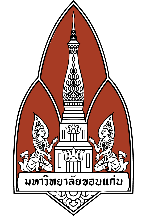 ส่วนงาน  ………………………………………………………….โทร……………………..ที่ อว 660301.6. ……………….………วันที่………………………………………………………เรื่อง  รายงานตัวกลับเข้าปฏิบัติงาน เรียน  คณบดี (ผ่านรองคณบดีฝ่าย.............................................)		ตามบันทึก ที่ อว 660301.6................../...............................อนุมัติให้ ข้าพเจ้า ……………………..………………ข้าราชการพลเรือนในสถาบันอุดมศึกษา/พนักงานมหาวิทยาลัย/พนักงานเงินรายได้/พนักงานราชการ/ลูกจ้างประจำ/ลูกจ้างชั่วคราว ตำแหน่ง……………………..……………… ระดับ……….. สังกัดภาควิชา/หน่วยงาน……………………………………คณะแพทยศาสตร์ ซึ่งได้รับอนุมัติให้ไป .................................. /เรื่อง.................................................................................. ณ …………………………………………………..…………………………..……………………..………มีกำหนด.............วัน ตั้งแต่วันที่…….…เดือน………………….พ.ศ……..…….ถึงวันที่……..เดือน………………พ.ศ………........ความแจ้งแล้ว นั้น 		บัดนี้  ได้สิ้นสุดการไป................................................และรายงานตัวเข้าปฏิบัติที่ภาควิชา/หน่วยงานเป็นที่เรียบร้อยแล้ว ตั้งแต่วันที่……..เดือน…………………….พ.ศ…………. ผลสัมฤทธิ์ในการครั้งนี้คือ1) ผลสำเร็จในการเข้าร่วม............................................................................................................................................................................................................................................................................................................................................2) แผนในการนำมาใช้ในหน้าที่.....................................................................................................................................................................................................................................................................................................................................		จึงเรียนมาเพื่อโปรดทราบและดำเนินการต่อไปด้วย จักขอบคุณยิ่ง.(ลงชื่อ)……………………………….ผู้รายงานตัวกลับ          (……………………………..)(ลงชื่อ)……………………………….หัวหน้าภาควิชา/งาน          (……………………………..)